       ҠАРАР                                                                                  РЕШЕНИЕСовета  сельского  поселения  Улу-Телякский  сельсовет  муниципального  района  Иглинский  район  Республики  Башкортостандвадцать седьмого созываО внесение изменений в решение Совета сельского поселения Улу-Телякский сельсовет муниципального района Иглинский район Республики Башкортостан от 23 октября 2017 года № 242 «Об утверждении Правил благоустройства, озеленения, обеспечения  чистоты и порядка на территории сельского  поселения   Улу-Телякский  сельсовет  муниципального  района  Иглинский  район  Республики  Башкортостан»	Руководствуясь Законом Республики Башкортостан от 09.04.2019 года № 95-З «О внесении изменений в Кодекс Республики Башкортостан», Совет сельского поселения Улу-Телякский сельсовет муниципального района Иглинский район Республики Башкортостан решил:	1.Внести следующие изменения и дополнения в решение Совета сельского поселения Улу-Телякский сельсовет муниципального района Иглинский район Республики Башкортостан от 23 октября 2017 года № 242 «Об утверждении Правил благоустройства, озеленения, обеспечения чистоты и порядка на территории сельского поселения Улу-Телякский сельсовет муниципального района Иглинский район Республики Башкортостан»:	1.1 Подпункт 2) пункта 24.1.11 изложить в следующей редакции:	«2) оставлять транспортные средства и прицепы (в том числе брошенные или разукомплектованные) на газонах, клумбах, детских и спортивных площадках и вообще любых озелененных территориях;»	1.2 Пункт 24.1.11. дополнить подпунктом 7) следующего содержания:	«7) размещение бытовых и промышленных отходов (твердых бытовых отходов, жидких бытовых отходов, промышленных отходов, в том числе дорожного смета, снега) вне установленных для сбора отходов мест.»	2. Обнародовать настоящее решение на информационном стенде в здании администрации сельского поселения Улу-Телякский сельсовет Республика Башкортостан, Иглинский район, с. Улу-Теляк, ул. Ленина, д. 14а и на сайте администрации сельского поселения Улу-Телякский сельсовет www. http://ulutelyak.sp-iglino.ru/.	3. Контроль за исполнением настоящего решения возложить на Постоянную комиссию Совета сельского поселения Улу-Телякский сельсовет муниципального района  Иглинский  район по развитию предпринимательства, земельным вопросам, благоустройству и экологии (председатель – Ахметшин Х.С.).           Заместитель председателя  Совета                                                      И.Ф.Закиров					15 апреля  2019 года	 №412БАШҠОРТОСТАН РЕСПУБЛИКАҺЫ ИГЛИН РАЙОНЫ
МУНИЦИПАЛЬ РАЙОНЫНЫҢ 
ОЛО ТЕЛӘК АУЫЛ СОВЕТЫАУЫЛ  БИЛӘМӘҺЕ  СОВЕТЫ 452425, Оло Теләк  ауылы, Ленин урамы, 14аТел./факс (34795) 2-44-58/2-44-18e-mail: ulu- telyakselsovet@mail.ru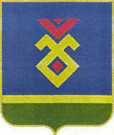 СОВЕТ СЕЛЬСКОГО ПОСЕЛЕНИЯУЛУ-ТЕЛЯКСКИЙ СЕЛЬСОВЕТ   МУНИЦИПАЛЬНОГО РАЙОНА ИГЛИНСКИЙ РАЙОН
РЕСПУБЛИКИ  БАШКОРТОСТАН 452425, с. Улу-Теляк, ул. Ленина, 14аТел./факс (34795) 2-44-58/2-44-18e-mail: ulu- telyakselsovet@mail.ru